Assemblée générale extraordinaireAssemblée générale ordinaireJeudi 17 novembre 2022Hôtel de ville – Salle Aristide Briand29 rue de Strasbourg – 44000 NantesContact et renseignementsNathalie Horel, secrétaire de l’association Avenio Utilisateurs Tél. : 02 97 02 21 60 - Courriel : nhorel@mairie-lorient.frPROGRAMMEAssemblée générale extraordinaire 2022Assemblée générale ordinaire 2022Réservée aux adhérents, mais ouverte aux utilisateurs intéressés12h00 – 14h00	     Déjeuner libre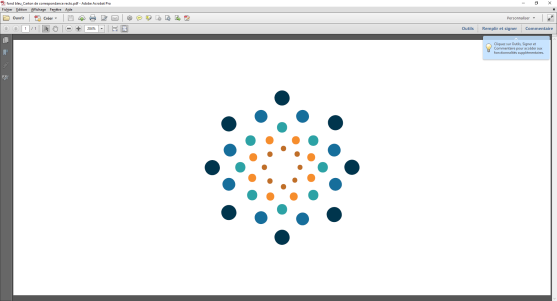 10e journée d’étude, « Avenio 2022 : l’odyssée de l'espace »Jeudi 17 et vendredi 18 novembre 2022Hôtel de ville – Salle Aristide Briand29 rue de Strasbourg – 44000 NantesPour suivre la Journée d’étude sur Twitter : #AvenioAsso22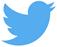 PROGRAMMEJeudi 17 novembre 202216h30	Visites guidées (programme en cours d’élaboration)offertes par l’associationDîner libre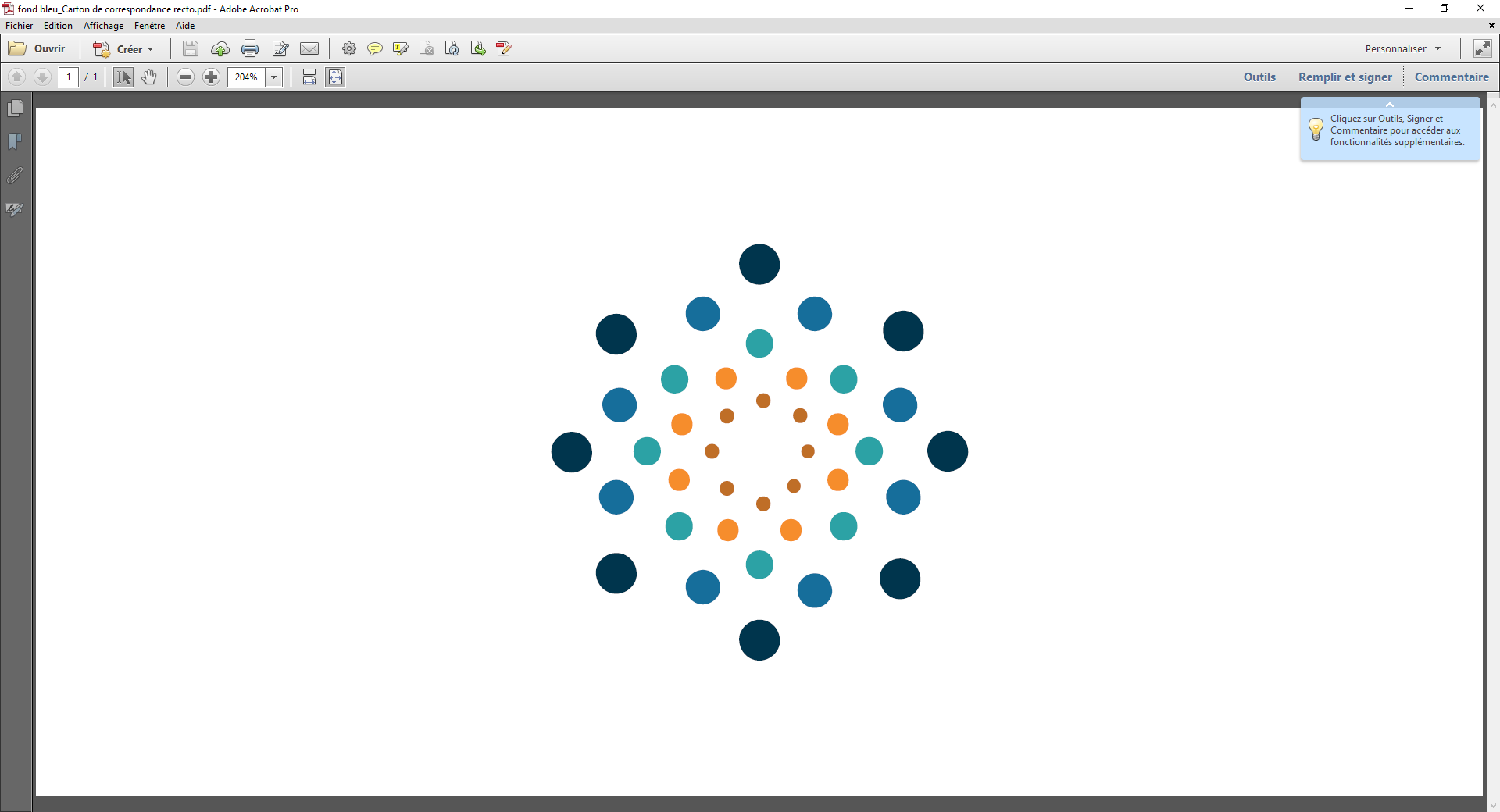 Vendredi 18 novembre 202212h00 – 14h00	Repas en commun (offert par l’association)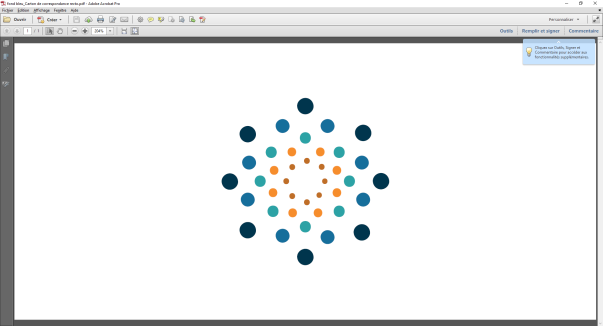 Formulaire de participationJeudi 17 et vendredi 18 novembre 2022Date limite de renvoi du formulaire : 10 novembre 2022Formulaire à renvoyer :soit par courriel : nhorel@mairie-lorient.fr soit par courrier : Archives de Lorient, Nathalie Horel, CS 30010, 56315 Lorient cedexNOM et prénom : 	Service / Organisme : 	Téléphone : 	Courriel : 	Demande d’une attestation de présence : ❑  oui	      ❑  nonSera présent(e)	à l’assemblée générale extraordinaire et à l’assemblée générale ordinaireà la journée d’étude : 			 le jeudi 17 novembre après-midi			 le vendredi 18 novembreaux visites guidées proposées le jeudi 17 novembre en fin d’après-midiau repas du vendredi 18 novembre midi Je suis adhérent(e) de l’association : mon inscription est gratuite (y compris le repas du vendredi midi) Je ne suis pas adhérent(e) de l’association, mais je souhaite y adhérer : 
je paie les frais d’adhésion à l’association de 60 € (à l’ordre d’Avenio-Utilisateurs), puis l’inscription à la journée d’étude est gratuite (y compris repas du vendredi midi). Je ne suis pas adhérent(e) de l’association : je paie le droit d’inscription de 70 € (à l’ordre d’Avenio-Utilisateurs) Je suis étudiant(e) en archivistique (master, diplôme universitaire, École des chartes, etc.) : mon inscription est gratuite, je paie les frais du repas du vendredi midi de 20 €PouvoirAssemblée générale extraordinaire et à l’assemblée générale ordinaireJeudi 17 novembre 2022Date limite de renvoi du formulaire : 10 novembre 2022Formulaire à renvoyer :soit par courriel : nhorel@mairie-lorient.fr soit par courrier : Archives de Lorient, Nathalie Horel, CS 30010, 56315 Lorient cedexNOM et prénom : 	Service / Organisme : 	Téléphone et courriel : 	Ne sera pas présent(e) à l’assemblée générale extraordinaire et à l’assemblée générale ordinaireDans ce cas, je donne pouvoir à : NOM et prénom : ……………………………………………………………………………………………………………………………Service / Organisme : ……………………………………………………………………………………………………………………….pour me représenter lors des votes de l’assemblée générale extraordinaire et de l’assemblée générale ordinaire de l’association Avenio-Utilisateurs qui se tiendront le 17 novembre 2022 à Nantes.Signature :10h30 - 10h45Statuts : propositions de modification10h45 – 12h00Rapport moral, par Delphine Brihat, présidente de l’associationQuestions – Vote Rapport financier, budget prévisionnel et fixation du montant des cotisations, par Thierry Déprez, trésorier de l’associationQuestions – Vote Rapport d’activité du comité scientifique, par Marie-Andrée Houillon, présidente du comité scientifique Renouvellement du comité scientifiqueÀ l’issue de l’assemblée générale, le comité scientifique élit le nouveau bureau.À l’issue de l’assemblée générale, le comité scientifique élit le nouveau bureau.La gestion de l’espace dans AvenioLa gestion de l’espace dans Avenio14h00 – 14h10Accueil et présentation de l’après-midiAccueil et présentation de l’après-midi14h10 – 14h40La gestion de l’espace avec Avenio : les fondamentauxNathalie Horel, AM Lorient, et Martine Tapie, Région BretagneLa gestion de l’espace avec Avenio : les fondamentauxNathalie Horel, AM Lorient, et Martine Tapie, Région Bretagne14h40 – 15h00Importer dans Avenio son récolement réalisé avec un tableurClémence Segalas-Fricaud, AM MontpellierImporter dans Avenio son récolement réalisé avec un tableurClémence Segalas-Fricaud, AM Montpellier15h00 – 15h30La nouvelle gestion des magasins dans AvenioSociété Di'XLa nouvelle gestion des magasins dans AvenioSociété Di'X15h30 – 16h00Pratiques de gestion de la localisationTemps d’échanges et partage d’expériences Pratiques de gestion de la localisationTemps d’échanges et partage d’expériences 9h00 – 9h30Accueil des participantsAvenio pratiqueAvenio pratique9h30 – 10h10La galaxie d’AvenioWeb : revue de sites InternetFrédéric Guyon, AI Compiègne et agglomération10h10 – 10h40Médiation numérique : comment valoriser requêtes et sélections sur AvenioWebAudrey Joly-Bertrand, AM Toulouse, et Marie-Andrée Houillon, AM Villeneuve-d'Ascq10H40 – 11h10« Se simplifier la vie avec Avenio » : trucs et astuces - Formules, glossaires, types d'imports / exports... n’auront plus de secrets pour vous !Marie-Andrée Houillon, AM Villeneuve-d'Ascq11h10 – 12h00Objets gravitationnels autour d’AvenioWeb : expositions virtuelles, réseaux sociaux, open data, …Aure Lecrès, AM Avignon, Thierry Déprez, AM Metz - Audrey Joly-Bertrand, AM ToulouseAvenio évolueAvenio évolue14h00 - 14h30Élargir son audience avec France Archives : AvenioWeb et le moissonnageChloé Fize, médiatrice des données du portail France ArchivesAdaza Hernandez, Archives municipales de Grasse14h30 - 15h00Avenio et le SAE : récupération des données dans AvenioChantal Rio, Archives Brest Métropole15h00 - 15h45Les nouveautés d’Avenio et AvenioWebSociété Di'X15h45 - 16h15Réflexion collective sur les évolutions à venir d’Avenio / AvenioWeb Temps d’échanges16h15 – 16h30Conclusion et clôture de la journée d'étudeMarie-Andrée Houillon, présidente du comité scientifiqueDelphine Brihat, présidente de l’association Avenio-Utilisateurs